Green Lane Church of England Primary School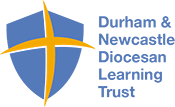 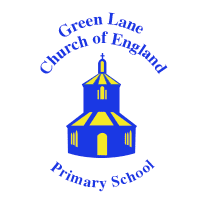 Draft Wellbeing Strategy 2023-25It is widely recognized that a child’s emotional health and wellbeing influences their cognitive development and learning, as well as their physical and social health and their wellbeing in adulthood. The Department for Education recognizes that in order to help pupils succeed, schools have a role to play in supporting them to be resilient and mentally healthy.Our Wellbeing VisionThrough teaching the children, training the staff, involving our parents in our shared vision and having a whole school approach to the importance of healthy bodies, healthy minds, acts of kindness and happiness for all we can support our Green Lane community to be happy, healthy individuals. Through our curriculum, we talk to the children about mental health, particularly through collective worship, story time, PE and PSHE and wellbeing sessions. Our children are learning that we all have mental health and that, just like physical health, sometimes we can feel fantastic, but other times we might not feel so good. They understand and accept that we all have times when we don’t feel good about things and that to have someone that we can talk to can make all the difference. We have a Wellbeing Team in place, including staff and children who are driving our vision. Our staff understand that it is crucial that we all share this message – and use it for ourselves too. We worked with Deborah Foster from DCC in the autumn term of 2023 looking at resilience across the school community and this work has helped inform the action plan and our overall strategy.We aim to:Ensure that through the promotion of positive emotional health and wellbeing, children are helped to understand and express their feelings, build their confidence and emotional resilience and therefore their capacity to learn.Increase the awareness and understanding and reduce stigma amongst children, staff and parents/carers of issues involving the emotional health and wellbeing of young people and to provide support at an early stage to anyone who is or appears to be suffering from mental health issues.Our Wellbeing TeamWellbeing is every member of staff’s responsibility. We are lucky to have such a dedicated and experienced team that cares passionately about every child they have the pleasure of working with. The following members of staff have responsibility for wellbeing- they are the Wellbeing Team and they ensure we have a strategic approach to wellbeing: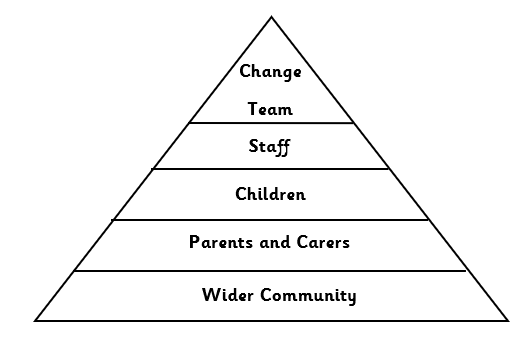                               The Wellbeing Team will incorporate the following into their roles:                                            Delivering staff supervision, training and CPD in relation to wellbeing and mental health                                                        Drive positive wellbeing across the whole school community                                                                   To maintain the action plan for the wellbeing of all stakeholders                                                                              To evaluate the impact and outcomes based on the action plan                                                                                         Engaging parents and promoting family wellbeing                                                                                                   Regularly gather feedback from staff, pupils and parents and take appropriate action! The Wellbeing Team are supported in school by the Caring Council children and designated Caring Council Ambassadors in each class who meet regularly and discuss the      wellbeing of their peers in school.What is Wellbeing?Although definitions vary – and some feel that it is hard to define – there is broad agreement that wellbeing refers to the quality of people’s lives. It is about how well we are, and how our lives are going. There  are many ways to define wellbeing, and that is a discussion in itself.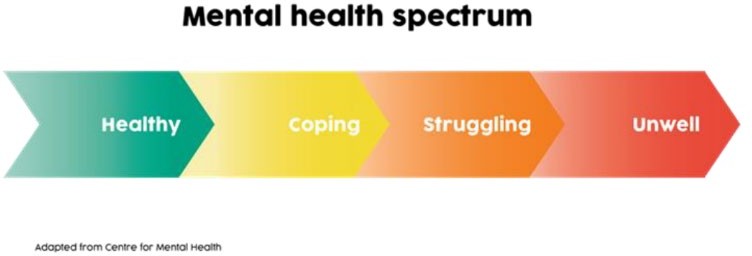 For this guidance, we define ‘wellbeing’ as referenced in the widely accepted World Health Organisation definition of mental health:“Mental health is defined as a state of wellbeing in which every individual realizes his or her own potential, can cope with the normal stresses of life, can work productively and fruitfully, and is able to make a contribution to her or his community.”At Green Lane, we believe that to be successful in school, pupils need to feel safe, happy and confident. We believe that when we get wellbeing right, pupils will achieve their academic potential and ability.How do we promote a positive mental health?Promote knowledge and understanding of both internal and external support services.Encourage and support the whole school community to be positive in its approach to mental health wellbeingProvide guidance and support to all those connected with the organisation to help them develop confidence in their ability to manage mental health and emotional wellbeing.Provide appropriate training and information to staff on mental health and emotional wellbeing.Have named a Wellbeing Team who are the contact point at Green Lane Primary who are responsible for co-ordination and delivery of the school’s mental  health and emotional wellbeing strategy.Seek to embed mental health and emotional support across the curriculum.To raise the resilience levels of pupils and staff across our school community by setting clear actions in place.What do we do if we believe a child or member of staff needs support?Any member of staff who is concerned about the mental health or wellbeing of a child should speak to the Wellbeing Lead in the first instance and complete a Wellbeing Support Referral form.  If there is a fear     that the student is in danger of immediate harm then child protection procedures should be followed with an immediate referral to the Designated Safeguarding Lead or Designated Deputy Safeguarding Lead. Any other Safeguarding concerns that are non-urgent should be recorded via CPOMS.If a member of staff needs support they can talk to any member of the Wellbeing Team and they can refer the staff member to the appropriate support. What do we do to identify any wellbeing issues?Whole school wellbeing surveys – for children and staffPSHE curriculum in place with wellbeing focus1-1 support identifiedGroup support identifiedWhat do we monitor in school?PSHE and wellbeing sessions timetabled regularly1-1 sessions planned where necessary Targeted group support identified for those children who need emotional supportRegular celebration and reward assemblies recognise achievements in supporting wellbeing/demonstrating resilience.Targeted co-ordination of academic support where neededWhole staff training and supportStudent voice establishedWhole school and parent events/engagementWellbeing resources in school suitable for all year groupsMental health and wellbeing days focusing on specific areas as identified by staffSafeguardingStrategic OverviewTo implement the vision, the head teacher and the academy council committed to appointing Mrs Nic Linsley to the role of designated lead for Mental Health and Wellbeing. The Mental Health and Wellbeing lead will be responsible for promoting the wellbeing and positive mental health of pupils, staff and parents. She is supported in this role by the headteacher.Wellbeing Action PlanThe aim of our plan is to explain what provision is on offer, how and who will ensure it is offered and when and how this will be monitored. The plan will be reviewed regularly by the Wellbeing Team and Senior Leadership Team. The action points are reviewed each term  at specific staff meetings with a wellbeing and mental health focus. The first of these to be April 2024.Member of StaffPositionMr Rob GoffeeHeadteacherMental Health First AiderMrs Nic LinsleyDeputy HeadteacherWellbeing LeadMiss Abbie ConePHSE and RHSE LeadMrs Helen StannardSENDCO